01.07.2022 № 2397Об утверждении Порядка определения объема и условий предоставления субсидий из бюджета города Чебоксары муниципальным бюджетным и автономным учреждениям города Чебоксары, подведомственным управлению образования администрации города Чебоксары, на иные цели В соответствии с абзацами вторым пункта 1 статьи 78.1 Бюджетного кодекса Российской Федерации, Общими требованиями к нормативным правовым актам и муниципальным правовым актам, устанавливающим порядок определения объема и условия предоставления бюджетным и автономным учреждениям субсидии на иные цели, утвержденными постановлением Правительства Российской Федерации от 22.02.2020 № 203, пунктом 3 постановления Кабинета Министров Чувашской Республики от 25.06.2020 № 338 и постановлением администрации города Чебоксары от 22.12.2020 № 2551 администрация города Чебоксары п о с т а н о в л я е т:1. Утвердить прилагаемый Порядок определения объема и условий предоставления субсидий из бюджета города Чебоксары муниципальным бюджетным и автономным учреждениям города Чебоксары, подведомственным управлению образования администрации города Чебоксары, на иные цели согласно приложению.2.	Настоящее постановление вступает в силу со дня его официального опубликования.3.	Контроль за исполнением настоящего постановления возложить на заместителя главы администрации города Чебоксары по социальным вопросам О.В. Чепрасову. Глава администрации города Чебоксары			                  Д.В. СпиринУТВЕРЖДЕНпостановлением администрации города Чебоксарыот 01.07.2022 № 2397ПОРЯДОКОПРЕДЕЛЕНИЯ ОБЪЕМА И УСЛОВИЙ ПРЕДОСТАВЛЕНИЯ СУБСИДИЙИЗ БЮДЖЕТА ГОРОДА ЧЕБОКСАРЫ МУНИЦИПАЛЬНЫМ БЮДЖЕТНЫМИ АВТОНОМНЫМ УЧРЕЖДЕНИЯМ ГОРОДА ЧЕБОКСАРЫ, ПОДВЕДОМСТВЕННЫМ УПРАВЛЕНИЮ ОБРАЗОВАНИЯ АДМИНИСТРАЦИИ ГОРОДА ЧЕБОКСАРЫ, НА ИНЫЕ ЦЕЛИI. Общие положения1. Настоящий Порядок определения объема и условий предоставления субсидий из бюджета города Чебоксары муниципальным бюджетным и автономным учреждениям города Чебоксары на иные цели (далее – Порядок) разработан в соответствии с абзацами вторым пункта 1 статьи 78.1 Бюджетного кодекса Российской Федерации.Субсидии на иные цели из бюджета города Чебоксары предоставляются муниципальным бюджетным и автономным учреждениям города Чебоксары (далее – учреждение) управлением образования администрации города Чебоксары, осуществляющим функции и полномочия учредителя в отношении подведомственных ему учреждений (далее – главный распорядитель бюджетных средств).2. Субсидии на иные цели (далее – целевые субсидии) предоставляются главным распорядителем бюджетных средств учреждениям на следующие цели:2.1. Для реализации мероприятий для достижения целей муниципальных программ, в том числе:2.1.1. Социальное обеспечение и иные выплаты населению:а) обеспечение питанием обучающихся из малоимущих семей, осваивающих образовательные программы основного общего и среднего общего образования в муниципальных общеобразовательных организациях города Чебоксары;б) обеспечение питанием обучающихся, осваивающих образовательные программы начального общего образования в муниципальных общеобразовательных организациях города Чебоксары;в) обеспечение питанием обучающихся с ограниченными возможностями здоровья. Обучающийся с ограниченными возможностями здоровья - физическое лицо, имеющее недостатки в физическом и (или) психологическом развитии, препятствующие получению образования без создания специальных условий;г) обеспечение питанием обучающихся из многодетных малоимущих семей, осваивающих образовательные программы основного общего и среднего общего образования в муниципальных общеобразовательных организациях города Чебоксары;д) обеспечение питанием обучающихся с ограниченными возможностями здоровья, получающих образование вне организаций, осуществляющих образовательную деятельность, в форме семейного образования, которые проживают на территории города Чебоксары;е) обеспечение питанием обучающихся из семей, находящихся в социально опасном положении, трудной жизненной ситуации.2.1.2. Осуществление мероприятий по содержанию имущества, находящегося в муниципальной собственности города Чебоксары:а) осуществление мероприятий по капитальному ремонту объектов недвижимого имущества, в том числе реставрации, за исключением реконструкции с элементами реставрации, приобретение строительных материалов;б) осуществление мероприятий по текущему ремонту объектов недвижимого имущества;в) благоустройство земельных участков, находящихся в пользовании учреждения;г) проведение работ по обследованию технического состояния объектов недвижимого имущества, подлежащих ремонту (реставрации) с целью составления дефектных ведомостей, определения плана ремонтных (реставрационных) работ;д) выполнение инженерных изысканий, подготовка проектной документации для ремонта объектов недвижимого имущества, а также проведение государственной экспертизы указанной проектной документации и результатов указанных инженерных изысканий;е) проведение ремонта имущества, полученного учреждениями в безвозмездное пользование;ж) содержание объектов недвижимого имущества, переданного учреждениям на праве оперативного управления, не используемого учреждениями в процессе выполнения муниципального задания, не сданного учреждениями в аренду и не переданного учреждениями в безвозмездное пользование.2.1.3. Приобретение движимого имущества:а) приобретение особо ценного движимого имущества, за исключением оборудования, транспортных средств, нематериальных активов;б) приобретение объектов особо ценного движимого имущества в части оборудования, установка (монтаж) оборудования;в) приобретение объектов особо ценного движимого имущества в части транспортных средств;г) пополнение фондов библиотек (приобретение книгоиздательской и иной продукции для пополнения библиотечных фондов);д) приобретение материальных запасов, затраты на приобретение которых не включены в расчет нормативных затрат на оказание муниципальной услуги (выполнение работы).2.1.4. Иные расходы, не включенные в расчет нормативных затрат на оказание муниципальной услуги (выполнение работы) в соответствии с муниципальной программой «Развитие образования»:а) реализация мероприятий в области информационных технологий, включая внедрение современных информационных систем в учреждениях;б) осуществление мероприятий по ликвидации и (или) реорганизации учреждения, изменения типа учреждения;в) возмещение ущерба в случае чрезвычайной ситуации;г) расходы по проведению судебных экспертиз и исполнению судебных актов;д) приобретение неисключительных лицензий на использование аудиовизуальных произведений;е) погашение задолженности по денежным обязательствам учреждения прошлых лет, а также задолженности, возникшей в силу принятия решений о реорганизации и (или) изменении типа учреждения, в том числе по судебным актам, вступившим в законную силу, исполнительным документам;ж) выплата грантов победителям и призерам конкурсов и другие поощрительные выплаты;з) оказание автономным учреждением образовательных услуг в рамках системы персонифицированного финансирования в качестве поставщика образовательных услуг в соответствии с Правилами персонифицированного финансирования дополнительного образования детей в городе Чебоксары, утвержденными постановлением администрации города Чебоксары от 13.09.2019 № 2256;и) ежемесячное денежное вознаграждение за классное руководство педагогическим работникам муниципальных общеобразовательных организаций из расчета 5 тысяч рублей в месяц с учетом установленных трудовым законодательством Российской Федерации отчислений по социальному страхованию в государственные внебюджетные фонды Российской Федерации;к) поддержка талантливой и одаренной молодежи (стипендии);л) организация пришкольных и профильных лагерей в образовательных учреждениях;м) организация временного трудоустройства несовершеннолетних граждан в возрасте от 14 до 18 лет в свободное от учебы время;н) создание новых мест в образовательных организациях для реализации основных образовательных программ;о) предоставление услуг психолого-педагогической, методической и консультативной помощи, оказанных родителям (законным представителям) детей, а также гражданам, желающим принять на воспитание в свои семьи детей, оставшихся без попечения родителей;п) иные расходы, не относящиеся к бюджетным инвестициям, публичным нормативным обязательствам перед физическим лицом, подлежащим исполнению в денежной форме, а также не учитываемые в нормативных затратах, связанных с оказанием учреждением в соответствии с муниципальным заданием муниципальных услуг (выполнением работ);р) услуги сторонних организаций по проведению строительного контроля за ходом капитального ремонта. 2.2. Для реализации целей национальных проектов «Образование» и  «Демография», утвержденных Указом Президента РФ «О национальных целях и стратегических задачах развития Российской Федерации на период до 2024 года» от 07.05.2018:а) создание новых мест в образовательных организациях для реализации основных образовательных программ;б) предоставление услуг психолого-педагогической, методической и консультативной помощи, оказанных родителям (законным представителям) детей, а также гражданам, желающим принять на воспитание в свои семьи детей, оставшихся без попечения родителей;в) оказание автономным учреждением образовательных услуг в рамках системы персонифицированного финансирования в качестве поставщика образовательных услуг в соответствии с Правилами персонифицированного финансирования дополнительного образования детей в городе Чебоксары, утвержденными постановлением администрации города Чебоксары от 13.09.2019 № 2256.II. Условия и порядок предоставления целевых субсидий3. Целевые субсидии предоставляются учреждению в пределах лимитов бюджетных обязательств на предоставление целевых субсидий на соответствующий финансовый год (соответствующий финансовый год и плановый период), доведенных в установленном порядке главному распорядителю бюджетных средств как получателю бюджетных средств на цели, указанные в пунктах 2.1 – 2.4 настоящего Порядка, при наличии мероприятия в муниципальной, региональной и федеральной программах соответствующего цели предоставления целевой субсидии, а как же при реализации национальных проектов «Образование» и «Демография».3.1. Предоставление целевой субсидии осуществляется при условии соблюдения учреждением требований, которым должно соответствовать учреждение на 1-е число месяца, предшествующего месяцу, в котором планируется заключение соглашения либо принятие решения о предоставлении субсидии, об отсутствии у учреждения:а) неисполненной обязанности по уплате налогов, сборов, страховых взносов, пеней, штрафов, процентов, подлежащих уплате в соответствии с законодательством Российской Федерации о налогах и сборах;б) просроченной задолженности по возврату в бюджет города Чебоксары субсидий, бюджетных инвестиций, предоставленных в том числе в соответствии с иными правовыми актами, за исключением случаев предоставления субсидии на осуществление мероприятий по реорганизации или ликвидации учреждения, предотвращение аварийной (чрезвычайной) ситуации, ликвидацию последствий и осуществление восстановительных работ в случае наступления аварийной (чрезвычайной) ситуации, погашение задолженности по судебным актам, вступившим в законную силу, исполнительным документам, а также иных случаев, установленных федеральными законами, нормативными правовыми актами Правительства Российской Федерации, Кабинета Министров Чувашской Республики, муниципальными правовыми актами администрации города Чебоксары;в) просроченной кредиторской задолженности учреждений, источником финансового обеспечения деятельности которых являются средства бюджета города Чебоксары (по данным отчета «Сведения о дебиторской и кредиторской задолженности» за квартал, предшествующий месяцу, в котором подана заявка).4. Для получения целевой субсидии учреждение направляет главному распорядителю бюджетных средств:а) заявку на получение целевой субсидии;б) пояснительную записку, содержащую обоснование необходимости предоставления целевой субсидии на цели, указанные в пунктах 2.1 – 2.2 настоящего Порядка, включая расчет-обоснование заявленной суммы целевой субсидии;в) справку налогового органа об отсутствии у учреждения неисполненной обязанности по уплате налогов, сборов, страховых взносов, пеней, штрафов, процентов, подлежащих уплате в соответствии с законодательством Российской Федерации о налогах и сборах на 1-е число месяца, предшествующего месяцу, в котором планируется заключение соглашения либо принятие решения о предоставлении субсидии.5. Для получения целевой субсидии, предусмотренной пунктом 2.1.1 настоящего Порядка, учреждение дополнительно направляет информацию о числе обучающихся в муниципальных общеобразовательных организациях г. Чебоксары, претендующих на социальное обеспечение.6. Для получения целевой субсидии, предусмотренной пунктом 2.1.2 настоящего Порядка, учреждение дополнительно направляет:а) перечень объектов недвижимого имущества, подлежащих капитальному ремонту, в том числе реставрации, за исключением реконструкции с элементами реставрации;б) перечень объектов недвижимого имущества, подлежащих текущему ремонту, смету на проведение текущего ремонта объектов недвижимого имущества;в) пояснительную записку с указанием основания для проведения благоустройства земельного участка, акт обследования объекта благоустройства, смету на проведение работ по благоустройству земельного участка, находящегося в пользовании учреждения;г) технико-экономическое обоснование необходимости проведения работ по обследованию технического состояния объектов недвижимого имущества, подлежащих ремонту (реставрации), смету на проведение работ по обследованию технического состояния объектов недвижимого имущества, подлежащих ремонту (реставрации);д) технико-экономическое обоснование необходимости выполнения инженерных изысканий, подготовки проектно-сметной документации, а также проведения государственной экспертизы указанной проектной документации и результатов указанных инженерных изысканий, смету на проведение инженерных изысканий, подготовку проектно-сметной документации, а также проведение государственной экспертизы указанной проектной документации и результатов указанных инженерных изысканий;е) перечень имущества, полученного учреждением в безвозмездное пользование, подлежащего ремонту, технико-экономическое обоснование необходимости проведения ремонта имущества, полученного учреждением в безвозмездное пользование (включая, при необходимости, акты обследования и дефектные ведомости), смету на проведение ремонта имущества, полученного учреждением в безвозмездное пользование;ж) смету на содержание объектов недвижимого имущества, переданного учреждению на праве оперативного управления, не используемого учреждением в процессе выполнения муниципального задания, не сданного учреждением в аренду и не переданного учреждением в безвозмездное пользование, проект договора по содержанию объектов недвижимого имущества, переданного учреждению на праве оперативного управления, не используемого учреждением в процессе выполнения муниципального задания, не сданного учреждением в аренду и не переданного учреждением в безвозмездное пользование.7. Для получения целевой субсидии, предусмотренной пунктом 2.1.3 настоящего Порядка, учреждение дополнительно направляет:а) перечень планируемого к приобретению особо ценного движимого имущества, за исключением оборудования, транспортных средств, нематериальных активов, проект договора на приобретение особо ценного движимого имущества, за исключением оборудования, транспортных средств, нематериальных активов;б) перечень планируемых к приобретению объектов особо ценного движимого имущества в части оборудования, проект договора на приобретение объектов особо ценного движимого имущества в части оборудования;в) перечень планируемых к приобретению транспортных средств, информацию о наличии на балансе учреждения транспортных средств;г) перечень планируемой к приобретению книгоиздательской и иной продукции для пополнения библиотечных фондов, проект договора на приобретение книгоиздательской и иной продукции для пополнения библиотечных фондов;д) перечень планируемых к приобретению материальных запасов, затраты на приобретение которых не включены в расчет нормативных затрат на оказание муниципальной услуги (выполнение работы), обоснование необходимости приобретения материальных запасов затраты на приобретение которых не включены в расчет нормативных затрат на оказание муниципальной услуги (выполнение работы);8. Для получения целевой субсидии учреждение при необходимости направляет иные обосновывающие документы в зависимости от цели предоставления целевой субсидии с указанием их в пояснительной записке.9. Расчет-обоснование заявленной суммы целевой субсидии выполняется в виде обоснования начальной (максимальной) цены контракта в соответствии с требованиями Федерального закона от 05.04.2013 № 44-ФЗ «О контрактной системе в сфере закупок товаров, работ, услуг для обеспечения государственных и муниципальных нужд» и подтверждается:в случаях, если стоимость определяется методом сопоставимых рыночных цен (анализа рынка) – не менее чем тремя ссылками по заключенным контрактам на сайте zakupki.gov.ru, либо не менее чем тремя коммерческими предложениями поставщиков (подрядчиков, исполнителей), запрошенных учреждением;в случаях, если стоимость определяется проектно-сметным методом – сметой на проведение работ и заключением о достоверности определения сметной стоимости (при необходимости);в случаях, если стоимость определяется затратным методом – калькуляцией статей планируемых расходов, техническими характеристиками объекта закупки и иными статистическими данными.Коммерческие предложения поставщиков (подрядчиков, исполнителей) должны содержать цену единицы товара, работы, услуги и общую цену контракта на условиях, указанных в запросе учреждения, срок действия предлагаемой цены, обоснование такой цены с целью предупреждения намеренного завышения или занижения цен товаров, работ, услуг.Расчет-обоснование целевой субсидии формируется учреждением с учетом требований, установленных нормативными правовыми актами Российской Федерации, Чувашской Республики, муниципальными правовыми актами города Чебоксары, требованиями технических регламентов, положениями стандартов, сводами правил, порядками (при их наличии) и правоустанавливающими документами в зависимости от цели предоставления целевой субсидии.10. Размер целевой субсидии, за исключением случаев, когда размер определен решениями Президента Российской Федерации, Правительства Российской Федерации, законом Чувашской Республики о республиканском бюджете Чувашской Республики на соответствующий финансовый год, решением о бюджете города Чебоксары, постановлениями администрации города Чебоксары, рассчитывается по формуле:Sc = P1 * S1 + P2 * S2 +... + Pn * Sn,где: Sc - размер субсидии;P1...n - количественное значение потребности на мероприятие (с 1-го по n-е) в текущем финансовом году;S1...n - стоимость единицы потребности, предоставляемой на реализацию мероприятия (с 1-го по n-е) в текущем финансовом году.11. Рассмотрение документов и принятия решения о предоставлении целевой субсидии осуществляется в течение 10 рабочих дней со дня поступления главному распорядителю бюджетных средств от учреждения документов, предусмотренных пунктами 6-22 настоящего Порядка. О принятом решении главный распорядитель бюджетных средств уведомляет учреждение письмом за подписью руководителя (или лица, его замещающего) в течение 10 рабочих дней со дня принятия решения.12. Основаниями для отказа в предоставлении учреждению целевой субсидии являются:а) несоответствие представленных учреждением документов требованиям, указанным в пунктах 6-9, 11 настоящего Порядка, и (или) непредставление (предоставление не в полном объеме) указанных документов;б) недостоверность информации, содержащейся в документах, представленных учреждением;в) отсутствие бюджетных ассигнований;г) несоответствие условиям предусмотренным пунктом 3.1.13. Предоставление целевой субсидии осуществляется на основании заключаемого между главным распорядителем бюджетных средств и учреждением Соглашения в соответствии с типовой формой согласно приложению к настоящему Порядку и должно предусматривать:цели предоставления целевой субсидии с указанием наименования национального проекта (программы), в том числе федерального проекта, входящего в состав соответствующего национального проекта (программы), регионального проекта и (или) муниципальной программы, обеспечивающих достижение целей, показателей и результатов федерального проекта, в случае если целевые субсидии предоставляются в целях реализации соответствующего проекта (программы);значения результатов предоставления целевой субсидии, которые должны быть конкретными, измеримыми и соответствовать результатам федеральных или региональных проектов (программ), муниципальных программ и условий (в случае если целевая субсидия предоставляется в целях реализации такого проекта (муниципальной программы)), и показателей, необходимых для достижения результатов предоставления целевой субсидии, включая значения показателей в части материальных и нематериальных объектов и (или) услуг, планируемых к получению при достижении результатов соответствующих проектов (муниципальных программ) (при возможности такой детализации);размер целевой субсидии;сроки (график) перечисления целевой субсидии;план мероприятий по достижению результатов предоставления субсидии;сроки представления отчетности;порядок и сроки возврата сумм целевой субсидии в случае несоблюдения учреждением целей, условий и порядка предоставления целевых субсидий, определенных соглашением;основания и порядок внесения изменений в соглашение, в том числе в случаях уменьшения или увеличения главному распорядителю бюджетных средств как получателю бюджетных средств ранее доведенных лимитов бюджетных обязательств на предоставление субсидии, необходимости перераспределения объемов субсидии между учреждениями в пределах утвержденных бюджетных ассигнований на указанные цели;основания для досрочного прекращения соглашения по решению главного распорядителя бюджетных средств, осуществляющего функции учредителя, в одностороннем порядке, в том числе в связи с:реорганизацией учреждения (за исключением реорганизации в форме присоединения) или ликвидацией;нарушением учреждением целей и условий предоставления субсидии, установленных Порядком и условиями и (или) соглашением;запрет на расторжение соглашения учреждением в одностороннем порядке;иные положения (при необходимости).Дополнительные соглашения, предусматривающие внесение изменений в соглашение или его расторжение, заключаются в соответствии с типовой формой, являющейся приложением к соглашению. 14. Результатом предоставления целевой субсидии является достижение учреждением целей, указанных в пунктах 2.1 – 2.2 настоящего порядка.Значения показателей, необходимых для достижения результатов предоставления целевой субсидий, указываются в соглашении в зависимости от целей ее предоставления.В случае предоставления целевой субсидии в целях реализации регионального (муниципального) проекта в Соглашении указываются:наименование национального проекта (программы), федерального проекта и регионального проекта;значения результатов предоставления целевой субсидии и показателей, необходимых для достижения результатов предоставления целевой субсидии (при возможности такой детализации).Результатами предоставления целевой субсидии являются: а) для целевой субсидии, предусмотренной пунктом 2.1.1 настоящего Порядка, – количество получателей выплат;б) для целевой субсидии, предусмотренной подпунктом «а» пункта 2.1.2 настоящего Порядка, – количество выполненных работ по проведению капитального ремонта объектов недвижимого имущества, в том числе реставрации, за исключением реконструкции с элементами реставрации, приобретение строительных материалов;в) для целевой субсидии, предусмотренной подпунктом «б» пункта 2.1.2 настоящего Порядка, – количество мероприятий по текущему ремонту объектов недвижимого имущества;г) для целевой субсидии, предусмотренной подпунктом «в» пункта 2.1.2 настоящего Порядка, – количество благоустроенных земельных участков, находящихся в пользовании учреждения;д) для целевой субсидии, предусмотренной подпунктом «г» пункта 2.1.2 настоящего Порядка, – количество дефектных ведомостей и разработанной документации по определению плана ремонтных (реставрационных) работ;е) для целевой субсидии, предусмотренной подпунктом «д» пункта 2.1.2 настоящего Порядка, – количество объектов, по которым учреждением осуществляется разработка проектной документации;ж) для целевой субсидии, предусмотренной подпунктом «е» пункта 2.1.2 настоящего Порядка, – количество мероприятий по ремонту имущества, полученного учреждениями в безвозмездное пользование;з) для целевой субсидии, предусмотренной подпунктом «ж» пункта 2.1.2 настоящего Порядка, – количество объектов недвижимого имущества, переданного учреждениям на праве оперативного управления, не используемого учреждениями в процессе выполнения государственного задания, не сданного учреждениями в аренду и не переданного учреждениями в безвозмездное пользование;и) для целевой субсидии, предусмотренной подпунктами «а» - «в» пункта 2.1.3 настоящего Порядка, – количество приобретенных объектов особо ценного движимого имущества, в том числе в части оборудования, транспортных средств, нематериальных активов;к) для целевой субсидии, предусмотренной подпунктом «г» пункта 2.1.3 настоящего Порядка, – количество приобретенной книгоиздательской и иной продукции для пополнения библиотечных фондов;л) для целевой субсидии, предусмотренной подпунктом «д» пункта 2.1.3 настоящего Порядка, – количество приобретаемых материальных запасов, затраты на приобретение которых не включены в расчет нормативных затрат на оказание муниципальной услуги (выполнение работы);м) для целевой субсидии, предусмотренной подпунктом «а» пункта 2.1.4 настоящего Порядка, – количество проведенных мероприятий в области информационных технологий, включая внедрение современных информационных систем в учреждениях;н) для целевой субсидии, предусмотренной подпунктом «б» пункта 2.1.4 настоящего Порядка, – количество подготовленных и осуществленных ликвидационных и реорганизационных мероприятий;о) для целевой субсидии, предусмотренной подпунктом «в» пункта 2.1.4 настоящего Порядка, – количество ущербов в случае чрезвычайной ситуации;п) для целевой субсидии, предусмотренной подпунктом «г» пункта 2.1.4 настоящего Порядка, – количество проведенных судебных экспертиз и исполнению судебных актов;р) для целевой субсидии, предусмотренной подпунктом «д» пункта 2.1.4 настоящего Порядка, – количество приобретенных неисключительных лицензий на использование аудиовизуальных произведений;с) для целевой субсидии, предусмотренной подпунктом «е» пункта 2.1.4 настоящего Порядка, – количество задолженностей по денежным обязательствам учреждения прошлых лет, а также задолженности, возникшей в силу принятия решений о реорганизации и (или) изменении типа учреждения, в том числе по судебным актам, вступившим в законную силу, исполнительным документам;т) для целевой субсидии, предусмотренной подпунктом «ж» пункта 2.1.4 настоящего Порядка, – количество победителей и призеров грантов и конкурсов и других поощрительных выплат;у) для целевой субсидии, предусмотренной подпунктом «з» пункта 2.1.4 настоящего Порядка, – оказание автономным учреждением количества образовательных услуг в рамках системы персонифицированного финансирования в качестве поставщика образовательных услуг в соответствии с Правилами;ф) для целевой субсидии, предусмотренной подпунктом «и» пункта 2.1.4 настоящего Порядка, – доля педагогических работников муниципальных общеобразовательных организаций, получивших вознаграждение за классное руководство, в общей численности педагогических работников;х) для целевой субсидии, предусмотренной подпунктом «к» пункта 2.1.4 настоящего Порядка, – количество стипендиатов;ц) для целевой субсидии, предусмотренной подпунктом «л» пункта 2.1.4 настоящего Порядка, – количество детей, посетивших пришкольные и профильные лагеря;ч) для целевой субсидии, предусмотренной подпунктом «м» пункта 2.1.4 настоящего Порядка, – количество несовершеннолетних детей в возрасте от 14 до 18 лет, трудоустроенных в свободное от учебы время;ш) для целевой субсидии, предусмотренной подпунктом «н» пункта 2.1.4 настоящего Порядка, - количество созданных мест в образовательных организациях;щ) для целевой субсидии, предусмотренной подпунктом «о» пункта 2.1.4 настоящего Порядка, – количество услуг психолого-педагогической, методической и консультативной помощи, оказанных родителям (законным представителям) детей, а также гражданам, желающим принять на воспитание в свои семьи детей, оставшихся без попечения родителей;ъ) для целевой субсидии, предусмотренной подпунктом «р» пункта 2.1.4 настоящего Порядка, – количество оказанных услуг по проведению строительного контроля за ходом капитального ремонта;ы) для целевой субсидии, предусмотренной подпунктом «а» пункта 2.2 настоящего Порядка, – количество созданных мест в образовательных организациях;ь) для целевой субсидии, предусмотренной подпунктом «б» пункта 2.2 настоящего Порядка, – количество услуг психолого-педагогической, методической и консультативной помощи, оказанных родителям (законным представителям) детей, а также гражданам, желающим принять на воспитание в свои семьи детей, оставшихся без попечения родителей;э) для целевой субсидии, предусмотренной подпунктом «в» пункта 2.2 настоящего Порядка, – оказание автономным учреждением количества образовательных услуг в рамках системы персонифицированного финансирования в качестве поставщика образовательных услуг в соответствии с Правилами;Показатели, необходимые для достижения результатов предоставления целевой субсидии, включая показатели в части материальных и нематериальных объектов и (или) услуг, планируемых к получению при достижении результатов соответствующих проектов (при возможности такой детализации), а также их значения устанавливаются в соглашении.15. Изменение объема целевой субсидии, предоставляемой учреждению из бюджета города Чебоксары, осуществляется главным распорядителем бюджетных средств в случаях:внесения изменений в решение Чебоксарского городского Собрания депутатов о бюджете на текущий финансовый год и плановый период;выявления необходимости перераспределения объемов целевых субсидий между учреждениями;внесения изменений в нормативные правовые акты Российской Федерации и (или) нормативные правовые акты Чувашской Республики, муниципальные правовые акты города Чебоксары, устанавливающие размер обязательства и (или) порядок определения размера обязательства, подлежащего исполнению учреждениями за счет целевых субсидий;наличия экономии по результатам заключения договоров (муниципальных контрактов) о поставке товаров, выполнении работ и оказании услуг на сумму разницы между ценой договора (муниципального контракта) и начальной (максимальной) ценой договора (муниципального контракта);уменьшения главному распорядителю бюджетных средств ранее доведенных лимитов бюджетных обязательств на предоставление целевой субсидии.16. Перечисление целевой субсидии осуществляется в сроки и с периодичностью, установленные Соглашением на лицевой счет учреждения, открытый в Управлении Федерального казначейства по Чувашской Республике, согласно сроку (графику) перечисления целевой субсидии, устанавливаемому в Соглашении исходя из целей предоставления целевой субсидии.III. Требования к отчетности17. Учреждения в срок не позднее 5 рабочих дней месяца, следующего за отчетным периодом (квартал, год), представляют главному распорядителю бюджетных средств отчеты по формам, установленным в Соглашении:отчет о расходах, источником финансового обеспечения которых является целевая субсидия;отчет о достижении значений результатов предоставления целевой субсидии (в случае предоставления целевой субсидии в целях реализации регионального проекта);отчет о реализации плана мероприятий по достижению результатов предоставления субсидии;иные отчеты формы которого предусмотрены в Соглашении.18. Не использованные по состоянию на 1 января текущего финансового года остатки целевой субсидии, предоставленной учреждению из бюджета города Чебоксары, подлежат возврату им в бюджет города Чебоксары в очередном финансовом году в течение первых 15 рабочих дней текущего финансового года.Указанные остатки целевой субсидии, перечисленные учреждением в бюджет города Чебоксары, могут использоваться им в очередном финансовом году при наличии потребности в направлении их на те же цели в соответствии с решением главного распорядителя бюджетных средств по согласованию с финансовым управлением.Решение об отказе в использовании остатков целевой субсидии в очередном финансовом году принимается при отсутствии наличия потребности и (или) подтверждающих документов.Заявка (обращение) о подтверждении наличия потребности в не использованных на 1 января очередного финансового года остатках целевой субсидии направляется учреждением в адрес главного распорядителя бюджетных средств не позднее 15 февраля текущего финансового года.Главный распорядитель бюджетных средств не позднее 10 рабочих дней со дня получения от учреждений документов, обосновывающих указанную потребность, но не позднее 1 марта текущего финансового года направляет в финансовое управление:для согласования решение о наличии (об отсутствии) потребности в дальнейшем использовании остатков целевых субсидий;предложения по использованию остатков целевых субсидий, потребность в дальнейшем использовании которых не подтверждена.Принятие решения об использовании в текущем финансовом году остатков целевой субсидии осуществляется в течение 15 рабочих дней со дня поступления главному распорядителю бюджетных средств от учреждения документов, подтверждающих потребность по использованию остатков целевых субсидий.О принятом решении главный распорядитель бюджетных средств уведомляет учреждение письмом за подписью руководителя управления образования администрации города Чебоксары в течение пяти рабочих дней со дня принятия решения.IV. Порядок осуществления контроля19. Контроль за соблюдением целей и условий, установленных при предоставлении целевой субсидии, осуществляется главным распорядителем бюджетных средств, органами муниципального финансового контроля в соответствии с законодательством Российской Федерации, законодательством Чувашской Республики и муниципальными правовыми актами города Чебоксары.20. В случае установления по результатам проверок, проведенных главным распорядителем бюджетных средств и (или) уполномоченными органами муниципального финансового контроля, фактов несоблюдения учреждением целей и условий предоставления целевых субсидий, установленных настоящим Порядком и Соглашением, соответствующие средства подлежат возврату в бюджет города Чебоксары:а) на основании требования главного распорядителя бюджетных средств, выданного руководителю (или лицу, его замещающему) под роспись, или направленного заказным почтовым отправлением с уведомлением о вручении, – не позднее 10 рабочих дней со дня получения соответствующего требования учреждением;б) на основании представления и (или) предписания уполномоченного органа муниципального финансового контроля – в срок, установленный в соответствии с бюджетным законодательством Российской Федерации.21. В случае не достижения результатов, установленных настоящим Порядком, соответствующие средства подлежат возврату в бюджет города Чебоксары на основании требования главного распорядителя бюджетных средств и (или) уполномоченного органа муниципального финансового контроля в течение 30 календарных дней со дня получения требования._____________________________Приложениек Порядку определения объема и условий предоставления субсидий из бюджета города Чебоксары муниципальным бюджетным и автономным учреждениям города Чебоксары на иные целиСоглашение № __________о порядке и условиях предоставления субсидии на иные целиг. Чебоксары                                                                                  «___» _________ 20___ год__________________________________________________________________________,   (наименование органа, осуществляющего функции и полномочия учредителяв отношении муниципального бюджетного или автономного учреждения)именуемый в дальнейшем «Учредитель», в лице __________________________________________________________________________________________________________    (наименование должности руководителя Учредителя или уполномоченного им лица)__________________________________________________________________________,(фамилия, имя, отчество (при наличии) руководителя Учредителя или уполномоченного лица)действующего на основании ________________________________________________,   (наименование, дата, номер нормативного правового акта или доверенности)с одной стороны, и _______________________________________________________,(наименование муниципального бюджетного или автономного учреждения города Чебоксары)именуемое в дальнейшем «Учреждение», в лице __________________________________________________________________________________________________________     (наименование должности руководителя или уполномоченного им лица)__________________________________________________________________________,       (фамилия, имя, отчество (при наличии) руководителя Учреждения или уполномоченного им лица)действующего на основании ________________________________________________,                      (устав Учреждения или иной уполномочивающий документ)с  другой  стороны,  далее  именуемые «Стороны», в соответствии с Бюджетным кодексом  Российской  Федерации,  Порядком  определения  объема  и  условий предоставления субсидий из бюджета города Чебоксары муниципальным бюджетным и  автономным  учреждениям  города  Чебоксары  на  иные  цели, утвержденным постановлением администрации города Чебоксары от «____» __________ 20___ г. № _____ (далее - Порядок), заключили настоящее Соглашение о нижеследующем.1. Предмет Соглашения    1.1. Предметом  настоящего  Соглашения  является определение порядка и условий  предоставления  субсидии из бюджета города Чебоксары муниципальным бюджетным  и  автономным  учреждениям  города  Чебоксары  на  иные цели, не связанные  с финансовым  обеспечением выполнения муниципального задания на оказание  муниципальных  услуг  (выполнение  работ) (далее – субсидия), для финансового обеспечения расходов  Учреждения на__________________________________________________________________________.(направление расходования субсидии)    1.2. Субсидия предоставляется в 20___ году в соответствии с лимитами бюджетных обязательств, доведенными___________________________________________________________________________   (наименование органа, осуществляющего функции и полномочия учредителяв отношении муниципального бюджетного или автономного учреждения) как  получателю  средств  бюджета,  по кодам классификации расходов бюджета (далее  - коды БК) на цели, указанные в пункте 1.1 настоящего Соглашения, в следующем размере: _____________ (_______________________________) рублей – по коду БК ________________ 
            (сумма прописью)                                                                                (код БК)2. Условия и порядок предоставления субсидии    2.1.  Субсидия  предоставляется  при  соблюдении  Учреждением следующих условий:    а) ___________________________________________________________________;    б) ___________________________________________________________________.    2.2. Учредитель  осуществляет  перечисление  субсидии в соответствии с графиком   перечисления  субсидии  согласно  приложению  №  1  к настоящему Соглашению.    2.3. Перечисление  субсидий  осуществляется в установленном порядке на лицевой счет Учреждения, открытый в Управлении Федерального казначейства по Чувашской   Республике   для  учета  поступлений  и  распределения  целевой субсидии.3. Права и обязанности Сторон    3.1. Учредитель обязуется:    3.1.1.  Перечислить  Учреждению  субсидию  в  соответствии  с  графиком перечисления  Субсидии  в  размере,  определенном  в  пункте 1.2 настоящего Соглашения, при соблюдении условий, предусмотренных настоящим Соглашением.    3.1.2. Устанавливать показатели результативности использования субсидии согласно приложению № 2 к настоящему Соглашению и план мероприятий по достижению результатов предоставления субсидии согласно приложению № 3 к настоящему Соглашению, являющиеся неотъемлемой частью настоящего Соглашения.    3.1.3.  Осуществлять контроль за соблюдением Учреждением порядка, целей и условий предоставления субсидии, установленных настоящим Соглашением.    3.1.4. В  случае  установления  Учредителем  или  получения  от органа муниципального   финансового  контроля  информации  о  факте(ах)  нарушения Учреждением    порядка,    целей   и   условий   предоставления   субсидии, предусмотренных  настоящим Соглашением, направлять Учреждению требование об обеспечении  возврата  субсидии  в  бюджет  города  Чебоксары в размере и в сроки, определенные в указанном требовании.    3.1.5. В случае, если Получателем не достигнуты значения показателей результативности,  установленных  в соответствии с пунктом 3.1.2 настоящего Соглашения,   направлять  Учреждению  требование  об  обеспечении  возврата субсидии  в  бюджет  города  Чебоксары  в размере и в сроки, определенные в указанном требовании.    3.1.6. Рассматривать  предложения  Учреждения по вопросам, связанным с исполнением настоящего Соглашения, и сообщать о результатах их рассмотрения в срок не более одного месяца со дня поступления указанных предложений.    3.2. Учредитель вправе:    3.2.1. Изменять размер предоставляемой по Соглашению субсидии в случае:    - внесения  изменений  в  решение о бюджете муниципального образования города Чебоксары - столицы Чувашской Республики на текущий финансовый год и плановый период;    - необходимости   перераспределения   субсидий  на  иные  цели  между учреждениями,   находящимися   в   его   ведении,   в   пределах  бюджетных ассигнований, предусмотренных решением о бюджете муниципального образования города Чебоксары - столицы Чувашской Республики на очередной финансовый год и плановый период;    - внесения  изменений  в  муниципальные программы и иные муниципальные правовые  акты,  устанавливающие  расходное обязательство по предоставлению субсидии на иные цели.    3.2.2. Проводить проверки соблюдения Учреждением условий, установленных настоящим Соглашением.    3.2.3. Приостановить  предоставление  субсидии в случае невыполнения и (или)  нарушения  Учреждением  условий  настоящего Соглашения до устранения указанных нарушений с уведомлением Учреждения не позднее _____ рабочего дня с даты принятия решения о приостановлении.    3.3. Учреждение обязуется:    3.3.1. Расходовать  субсидию  на  цели,  предусмотренные  в  разделе 1 настоящего Соглашения.    3.3.2. Обеспечить достижение показателей результативности использования субсидии, плана мероприятий по достижению результатов предоставления субсидии, установленных в соответствии с пунктом 3.1.2. настоящего Соглашения.    3.3.3. Представлять Учредителю отчет об использовании субсидии на иные цели согласно приложению № 4 к настоящему Соглашению, отчет о достижении показателей результативности использования субсидии согласно приложению № 5 к настоящему Соглашению, отчет о реализации плана мероприятий по достижению результатов предоставления субсидии согласно приложению № 6 к настоящему Соглашению в следующие сроки:__________.    3.3.4.  Включить  в  договоры  о  поставке  товаров,  выполнении работ, оказании  услуг,  подлежащие оплате за счет субсидии, условие о возможности изменения по соглашению Сторон размера и (или) сроков оплаты и (или) объема товаров,  работ,  услуг  в  случае  уменьшения  в  соответствии с Бюджетным кодексом  Российской  Федерации Учредителю ранее доведенных в установленном порядке лимитов бюджетных обязательств на предоставление субсидии.    3.3.5.  В  случае  получения  от Учредителя требования в соответствии с пунктами 3.1.4, 3.1.5 настоящего Соглашения:    -  устранять  факт(ы) нарушения порядка, целей и условий предоставления субсидии в сроки, определенные в указанном требовании;    - возвращать  в  бюджет города Чебоксары субсидию в размере и в сроки, определенные в указанном требовании.    3.3.6.1.  Возвращать  не  использованный  на  1  января 20 ___ г. остаток субсидии в бюджет города Чебоксары в случае отсутствия решения Учредителя о наличии  потребности  в направлении не использованного в 20___ году остатка субсидии  на  цели,  указанные в разделе 1 настоящего Соглашения, в срок до «____» __________ 20___ г.3.3.6.2 В случае если учреждение по состоянию на 31 декабря года предоставления субсидии на иные цели допущены нарушения условий, установленных при их предоставлении, и в срок до первой даты предоставления отчетности о достижении результата предоставления целевой субсидии года, следующего за годом предоставления целевой субсидии, указанные нарушения не устранены, рассчитать объем средств, подлежащих возврату, и направить Учреждению требование о возврате средств целевой субсидии в указанном объеме.    3.3.7.  Своевременно  информировать  Учредителя  об  изменении условий, качества  и  объемов  оказания  услуг  (выполнения  работ),  которые  могут повлиять на конечный результат и изменение размера субсидии.    3.3.8. Обеспечивать беспрепятственный доступ к проведению Учредителем и (или)  органом  муниципального  финансового  контроля  проверок  соблюдения порядка, целей и условий предоставления субсидий, предусмотренных настоящим Соглашением.    3.3.9.   Представить   по   требованию   Учредителя   и   (или)  органа муниципального финансового контроля информацию и документы, необходимые для проведения  проверок  целевого  использования  субсидий условиям настоящего Соглашения.    3.4.  Учреждение  вправе  обратиться  к  Учредителю  с  предложением  о внесении  изменений  в  настоящее  Соглашение  в  связи с изменением объема оказываемых  услуг  (выполняемых  работ),  изменением стоимости оказываемых услуг  (выполняемых  работ)  и  по другим непредвиденным до начала оказания услуг (выполнения работ) обязательствам. 4. Ответственность сторон    4.1. В случае неисполнения или ненадлежащего исполнения обязательств, определенных   настоящим   Соглашением,  Стороны  несут  ответственность  в соответствии  с  законодательством  Российской Федерации, законодательством Чувашской  Республики,  муниципальными  правовыми актами города Чебоксары и настоящим Соглашением.    4.2. Иные положения об ответственности за неисполнение или ненадлежащее исполнение Сторонами обязательств по настоящему Соглашению:    4.2.1. _______________________________________________________________.    4.2.2. _______________________________________________________________.5. Срок действия Соглашения    5.1.  Настоящее  Соглашение вступает в силу с момента подписания обеими Сторонами и действует до «___» __________ 20___ г.6. Заключительные положения    6.1. Изменения,  настоящего  Соглашения осуществляются по инициативе сторон и оформляются путем заключения  дополнительных  Соглашений,  которые  являются его неотъемлемой частью (Приложение № 7 к настоящему Соглашению). Изменения предполагают увеличение или уменьшение размера предоставляемой субсидии на иные цели.    6.2. Расторжение  настоящего  соглашения  (Приложение № 8 к настоящему Соглашению) Учредителем  в одностороннем порядке возможно в случаях:    6.2.1. прекращение деятельности учреждения при реорганизации (за исключением реорганизации в форме присоединения) или ликвидации;    6.2.2. нарушения   Учреждением   цели (ей)  и  условий  предоставления субсидии, установленных Порядком, и настоящим Соглашением.    6.3. Расторжение  Соглашения  Учреждением  в  одностороннем порядке не допускается.    6.4. Расторжение настоящего Соглашения допускается по соглашению Сторон или  по  решению  суда  по  основаниям,  предусмотренным  законодательством Российской Федерации.    6.5. Споры, возникающие между Сторонами в связи с исполнением настоящего   Соглашения,  решаются  ими  по  возможности  путем  проведения переговоров  с  оформлением соответствующих протоколов или иных документов. При не достижении согласия споры между Сторонами решаются в судебном порядке.    6.6. Соглашение  составлено  в  двух  экземплярах,  имеющих одинаковую юридическую силу, по одному экземпляру для каждой Стороны Соглашения.7. Платежные реквизиты СторонУчредитель:                                                                            Учреждение:Место нахождения                                                                  Место нахожденияБанковские реквизиты:                                                           Банковские реквизиты:счет                                                                                          счетИНН                                                                                        ИННБИК                                                                                         БИКОКОПФ                                                                                  ОКОПФОКПО                                                                                     ОКПООКВЭД                                                                                   ОКВЭДРуководитель                                                                          Руководитель______________ _____________________  ______________ ______________________         (подпись)             (Ф.И.О.)                                      (подпись)          (Ф.И.О.)МП                                                                                           МППриложение № 1к Типовой форме Соглашенияо порядке и условиях предоставлениясубсидии на иные цели                       График перечисления субсидииНаименование Учредителя ___________________________________________________Наименование Учреждения __________________________________________________________________________________Приложение № 2к Типовой форме Соглашенияо порядке и условиях предоставлениясубсидии на иные целиПоказателирезультативности использования субсидии_______________________________________Приложение № 3к Типовой форме Соглашенияо порядке и условиях предоставлениясубсидии на иные целиПлан мероприятийпо достижению результатов предоставления субсидииНаименование Учреждения ___________________________________________________________________________________Приложение № 4к Типовой форме Соглашенияо порядке и условиях предоставлениясубсидии на иные целиОтчетоб использовании субсидии на иные цели                             ________________________________________________                                          (наименование муниципального учреждения)                                        за _________________________ 20___ года                                                   (период с начала года)Руководитель(уполномоченное лицо) ____________ ______________ _________________________                                                (должность)    (подпись)     (расшифровка подписи) М.П. "___" _________ 20__ годаПриложение № 5к Типовой форме Соглашенияо порядке и условиях предоставлениясубсидии на иные целиОтчето достижении значений показателейрезультативности использования субсидииРуководитель(уполномоченное лицо) ____________ ______________ _________________________                                                (должность)    (подпись)     (расшифровка подписи) М.П. "___" _________ 20___ годаПриложение № 6к Типовой форме Соглашенияо порядке и условиях предоставлениясубсидии на иные целиОтчет о реализации плана мероприятийпо достижению результатов предоставления субсидииНаименование Учреждения ______________________________________________________________________________________________________________Приложение № 7к Типовой форме Соглашенияо порядке и условиях предоставлениясубсидии на иные целиДополнительное соглашениек Соглашению о порядке и условиях предоставления субсидиина иные цели от «______» ____________ №_____г. Чебоксары«___» _________ 20___ г.                                                       № __________________(дата заключения соглашения)                                                      (номер соглашения)__________________________________________________________________________,   (наименование органа, осуществляющего функции и полномочия учредителя в отношении муниципального бюджетного или автономного учреждения)именуемый в дальнейшем «Учредитель», в лице __________________________________________________________________________________________________________    (наименование должности руководителя Учредителя или уполномоченного им лица)__________________________________________________________________________,       (фамилия, имя, отчество руководителя Учредителя или уполномоченного им лица)действующего на основании ________________________________________________,                                                     (наименование, дата, номер нормативного                                   правового акта или доверенности)с одной стороны, и _______________________________________________________,(наименование муниципального бюджетного или автономного учреждения города Чебоксары)именуемое в дальнейшем «Учреждение», в лице __________________________________________________________________________________________________________  (наименование должности руководителя Учреждения или уполномоченного им лица)__________________________________________________________________________,       (фамилия, имя, отчество руководителя Учреждения или уполномоченного им лица)действующего на основании ________________________________________________,                                              (устав Учреждения или иной уполномочивающий документ)с  другой  стороны,  далее  именуемые  "Стороны", в соответствии с Порядком определения  объема  и  условий  предоставления  субсидий из бюджета города Чебоксары муниципальным бюджетным и автономным учреждениям города Чебоксары на иные цели, утвержденным приказом управления образования администрации города Чебоксары от «______»   _______________  №  ______,  заключили  настоящее Дополнительное соглашение  к  Соглашению  о  порядке и условиях предоставления субсидии на иные цели от «____» _________________ № ________ о нижеследующем.    1. Внести в Соглашение следующие изменения:    1.1. В преамбуле слова "_____________" заменить словами "____________".    1.2. В разделе 1 «Предмет Соглашения»:    1.2.1. В пункте ______________________________________________________.    1.2.2. В пункте ______________________________________________________.    1.3. В разделе 2 «Условия и порядок предоставления субсидии»:    1.3.1. В пункте ______________________________________________________.    1.3.2. В пункте ______________________________________________________.    1.4. В разделе 3 «Права и обязанности Сторон»:    1.4.1. В пункте ______________________________________________________.    1.4.2. В пункте ______________________________________________________.    1.5. В разделе 4 «Ответственность Сторон»:    1.5.1. В пункте ______________________________________________________.    1.5.2. В пункте ______________________________________________________.    1.6. В разделе 5 «Срок действия Соглашения»:    1.6.1. В пункте ______________________________________________________.    1.7. В разделе 6 «Заключительные положения»:    1.7.1. В пункте ______________________________________________________.    1.7.2. В пункте ______________________________________________________.    1.8.  Раздел  7  «Платежные  реквизиты  Сторон»  изложить  в  следующейредакции:  «7. Платежные реквизиты Сторон»Учредитель:                                                                              Учреждение:Место нахождения                                                                   Место нахожденияБанковские реквизиты:                                                            Банковские реквизиты:счет                                                                                           счетИНН                                                                                         ИННБИК                                                                                          БИКОКОПФ                                                                                   ОКОПФОКПО                                                                                      ОКПООКВЭД                                                                                    ОКВЭДРуководитель                                                                           Руководитель______________ _____________________  ______________ ______________________   (подпись)                           (Ф.И.О.)                    (подпись)                        (Ф.И.О.)МП                                                                    МП    2. Приложение  №  ____  к  Соглашению  изложить  в  редакции согласно приложению № ____ к настоящему Дополнительному соглашению, которое является его неотъемлемой частью.    3. Дополнить Соглашение приложением № ____ согласно приложению № _____ к настоящему Дополнительному соглашению, которое является его неотъемлемой частью.    4. Настоящее  Дополнительное  соглашение  является неотъемлемой частью Соглашения.    5. Настоящее Дополнительное соглашение, подписанное Сторонами, вступает в  силу  с  даты его подписания и действует до полного исполнения Сторонами своих обязательств по настоящему Соглашению.    6. Настоящее  Дополнительное  соглашение  заключено  Сторонами в форме документа  на  бумажном  носителе  в  двух  экземплярах, имеющих одинаковую юридическую силу, по одному экземпляру для каждой из Сторон.7. Подписи Сторон:Учредитель:                                                                                  Учреждение:Место нахождения                                                                       Место нахожденияБанковские реквизиты:                                                                Банковские реквизиты:счет                                                                                               счетИНН                                                                                             ИННБИК                                                                                              БИКОКОПФ                                                                                        ОКОПФОКПО                                                                                           ОКПООКВЭД                                                                                         ОКВЭДРуководитель                                                                                Руководитель______________ _____________________  ______________ ______________________   (подпись)                             (Ф.И.О.)                      (подпись)               (Ф.И.О.)МП                                                                                      МППриложение № 8к Типовой форме Соглашенияо порядке и условиях предоставлениясубсидии на иные целиДополнительное соглашениео расторжении Соглашения о порядке и условияхпредоставления субсидии на иные целиг. Чебоксары«___» _________ 20___ г.                                                              № __________________(дата заключения соглашения)                                                             (номер соглашения)__________________________________________________________________________,   (наименование органа, осуществляющего функции и полномочия учредителя в отношении муниципального бюджетного или автономного учреждения)именуемый в дальнейшем «Учредитель», в лице _________________________________________________________________________________________________________, (наименование должности руководителя Учредителя или иного уполномоченного им лица)__________________________________________________________________________,       (фамилия, имя, отчество руководителя Учредителя или уполномоченного им лица)действующего на основании ________________________________________________,   (наименование, дата, номер нормативного правового акта или доверенности)с одной стороны, и ________________________________________________________  (наименование муниципального бюджетного или автономного учреждения города Чебоксары)именуемое в дальнейшем "Учреждение", в лице __________________________________________________________________________________________________________      (наименование должности руководителя Учреждения или уполномоченного им лица)__________________________________________________________________________, (фамилия, имя, отчество руководителя Учреждения или уполномоченного им лица)действующего на основании ________________________________________________,                                              (устав Учреждения или иной уполномочивающий документ)с  другой  стороны,  далее  именуемые  «Стороны», в соответствии с Порядком определения  объема  и  условий  предоставления  субсидий из бюджета города Чебоксары муниципальным бюджетным и автономным учреждениям города Чебоксары на иные цели, утвержденным приказом управления образования администрации города Чебоксары от «___»  ____________  20____  г. № _____, заключили настоящее Дополнительное соглашение  о  расторжении  Соглашения  о порядке и условиях предоставления субсидии на иные цели от «___» ___________ № _____.    1. Соглашение  расторгается  с  даты  вступления  в  силу  настоящего Дополнительного соглашения о расторжении Соглашения.    2. Состояние расчетов на дату расторжения Соглашения:    2.1. _________________________________________________________________.    2.2. _________________________________________________________________.    3. Стороны взаимных претензий друг к другу не имеют.    4. Настоящее Дополнительное соглашение, подписанное Сторонами, вступает в силу с даты его подписания.    5. Обязательства Сторон по Соглашению прекращаются с момента вступления в силу настоящего Дополнительного соглашения.    6.  Настоящее  Дополнительное  соглашение  заключено  Сторонами в форме документа  на  бумажном  носителе  в  двух  экземплярах, имеющих одинаковую юридическую силу, по одному для каждой из Сторон.7. Подписи Сторон:Учредитель:                                                                              Учреждение:Место нахождения                                                                   Место нахожденияБанковские реквизиты:                                                            Банковские реквизиты:счет                                                                                           счетИНН                                                                                         ИННБИК                                                                                          БИКОКОПФ                                                                                    ОКОПФОКПО                                                                                       ОКПООКВЭД                                                                                     ОКВЭДРуководитель                                                                           Руководитель______________ _____________________  ______________ ______________________   (подпись)                         (Ф.И.О.)                          (подпись)                (Ф.И.О.)МП                                                                   МПЧăваш РеспубликиШупашкар хулаадминистрацийěЙЫШĂНУ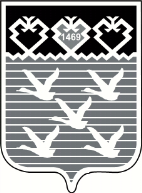 Чувашская РеспубликаАдминистрациягорода ЧебоксарыПОСТАНОВЛЕНИЕNп/пНаправление субсидии (направление расходования субсидии)Код по БК, код субсидииСумма (руб.)Сроки предоставления123451..............ИтогоNп/пНаименование показателяПлановое значение показателяСрок, на который запланировано достижение показателя1234Наименование результатаНаименование мероприятияЕдиница измеренияЕдиница измеренияПлановое значениеПлановая дата достижения (дд.мм.гггг)Наименование результатаНаименование мероприятиянаименованиекод по ОКЕИПлановое значениеПлановая дата достижения (дд.мм.гггг)123456Nп/пНаименование субсидии (направление расходования субсидии)Код по БК, код субсидииПлан выплат (руб.)Кассовые расходы, (руб.)Остаток субсидии на конец года (руб.)1234561.......ИтогоNп/пНаименование показателяПлановое значение показателяДостигнутое значение показателя по состоянию на отчетную датуПроцент выполнения планаПричина отклонения123456Наименование результатаНаименование мероприятияЕдиница измеренияЕдиница измеренияПлановое значениеФактически достигнутое значение на конец отчетного периодаДата достиженияДата достиженияПричина отклоненияНаименование результатаНаименование мероприятиянаименованиекод по ОКЕИПлановое значениеФактически достигнутое значение на конец отчетного периодаплановая (дд.мм.гггг)фактическая(дд.мм.гггг)Причина отклонения123456789